ERASMUS KOORDINATORIStudentska podrškaOdsek NisOdsek Nis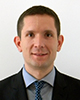 Nenad Stojković, PhDERASMUS+ Teaching Process Coordinator Nisnenad.stojkovic@vtsnis.edu.rsOdsek PirotOdsek Pirot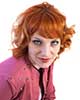 Bojana Nikolić, PhDERASMUS+ Teaching Process Coordinator Pirotbojana.nikolic@pakadem.edu.rsOdsek VranjeOdsek Vranje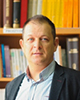 Damjan StanojevićERASMUS+ Teaching Process Coordinator Vranjedamjan.stanojevic@visokaskola.edu.rs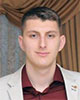 Andrija TodorovićStudentandrija.todorovic@vtsnis.rs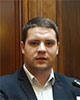 Vojislav StojanovićStudentvojislav.stojanovic@vtsnis.rs